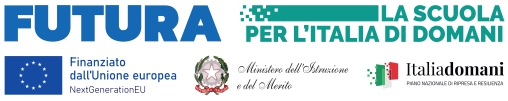 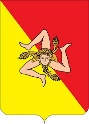 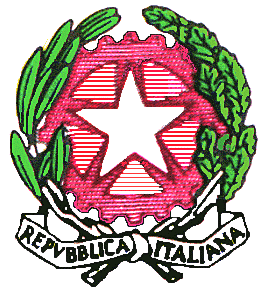 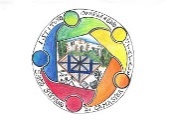 ISTITUTO COMPRENSIVO di SCUOLA dell’INFANZIA, PRIMARIA e SECONDARIA I° GRADOVia LIBERTA’, 1  -  98077 SANTO STEFANO DI CAMASTRA (ME)con SEDI AGGREGATE:MEAA856033 Scuola Infanzia Caronia – MEEE856038 Scuola Primaria Caronia – MEEE856049 Scuola Primaria Caronia Marina MEMM856026 Scuola Secondaria I° grado “Marconi” Caronia 0921331210   -    0921390232    -    C.F. 93002950835 –  C.M. MEIC856004Web: icsantostefanodicamastra.edu.it   - e-mail:   MEIC856004@ISTRUZIONE.IT    MEIC856004@PEC.ISTRUZIONE.itAL DIRIGENTE SCOLASTICODELL’ISTITUTO COMPRENSIVO DISANTO STEFANO DI CAMASTRAOGGETTO: DICHIARAZIONE DI INESISTENZA DI CAUSA DI INCOMPATIBILITÀ E DI CONFLITTO DI INTERESSI per il conferimento di un incarico di attività di “Supporto tecnico e organizzativo del progetto”.Piano Nazionale Di Ripresa E Resilienza - Missione 4: Istruzione E Ricerca - Componente 1 Potenziamento dell’offerta dei servizi di istruzione: dagli asili nido alle Università - Investimento 1.4: Intervento straordinario finalizzato alla riduzione dei divari territoriali nelle scuole secondarie di primo e di secondo grado e alla lotta alla dispersione scolastica - Azioni di prevenzione e contrasto della dispersione scolasticaTITOLO PROGETTO: INSIEME PER IL SUCCESSOCNP: M4C1I1.4-2022-981-P-19486CUP: J24D22002870006Il/La sottoscritto/a _________________________________ nato/a a ____________________________ in data __________________, C.F. _________________________________________, in relazione alla  disponibilità a espletare l’incarico di “Supporto tecnico e organizzativo del progetto in relazione all’incarico in oggettoconsapevole che la falsità in atti e le dichiarazioni mendaci sono punite ai sensi del codice penale e delle leggi speciali in materia e che, laddove dovesse emergere la non veridicità di quanto qui dichiarato, si avrà la decadenza dai benefici eventualmente ottenuti ai sensi dell’art. 75 del d.P.R. n. 445 del 28 dicembre 2000 e l’applicazione di ogni altra sanzione prevista dalla legge, nella predetta qualità, ai sensi e per gli effetti di cui agli artt. 46 e 47 del d.P.R. n. 445 del 28 dicembre 2000,DICHIARAnon trovarsi in situazione di incompatibilità, ai sensi di quanto previsto dal d.lgs. n. 39/2013 e dall’art. 53, del d.lgs. n. 165/2001; ovvero, nel caso in cui sussistano situazioni di incompatibilità, che le stesso sono le seguenti:______________________________________________________________________________________________________________________________________________________ di non avere, direttamente o indirettamente, un interesse finanziario, economico o altro interesse personale nel procedimento in esame ai sensi e per gli effetti di quanto  non coinvolge interessi propri;non coinvolge interessi di parenti, affini entro il secondo grado, del coniuge o di conviventi, oppure di persone con le quali abbia rapporti di frequentazione abituale;non coinvolge interessi di soggetti od organizzazioni con cui egli o il coniuge abbia causa pendente o grave inimicizia o rapporti di credito o debito significativi;non coinvolge interessi di soggetti od organizzazioni di cui sia tutore, curatore, procuratore o agente, titolare effettivo, ovvero di enti, associazioni anche non riconosciute, comitati, società o stabilimenti di cui sia amministratore o gerente o dirigente;che non sussistono diverse ragioni di opportunità che si frappongano al conferimento dell’incarico in questione;di aver preso piena cognizione del D.M. 26 aprile 2022, n. 105, recante il Codice di Comportamento dei dipendenti del Ministero dell’istruzione e del merito;di impegnarsi a comunicare tempestivamente all’Istituzione scolastica eventuali variazioni che dovessero intervenire nel corso dello svolgimento dell’incarico;di impegnarsi altresì a comunicare all’Istituzione scolastica qualsiasi altra circostanza sopravvenuta di carattere ostativo rispetto all’espletamento dell’incarico;di essere stato informato, ai sensi dell’art. 13 del Regolamento (UE) 2016/679 del Parlamento europeo e del Consiglio del 27 aprile 2016 e del decreto legislativo 30 giugno 2003, n. 196, circa il trattamento dei dati personali raccolti e, in particolare, che tali dati saranno trattati, anche con strumenti informatici, esclusivamente per le finalità per le quali le presenti dichiarazioni vengono rese e fornisce il relativo consenso;DATA										FIRMA